Karina Febriani Hudono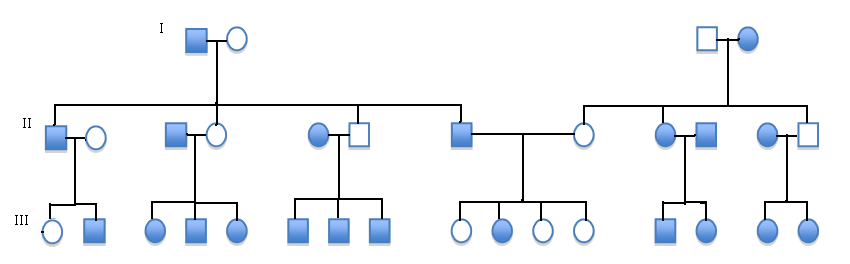 10301016061Pedigrees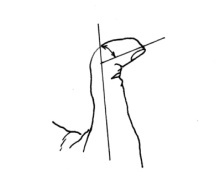 							Trait: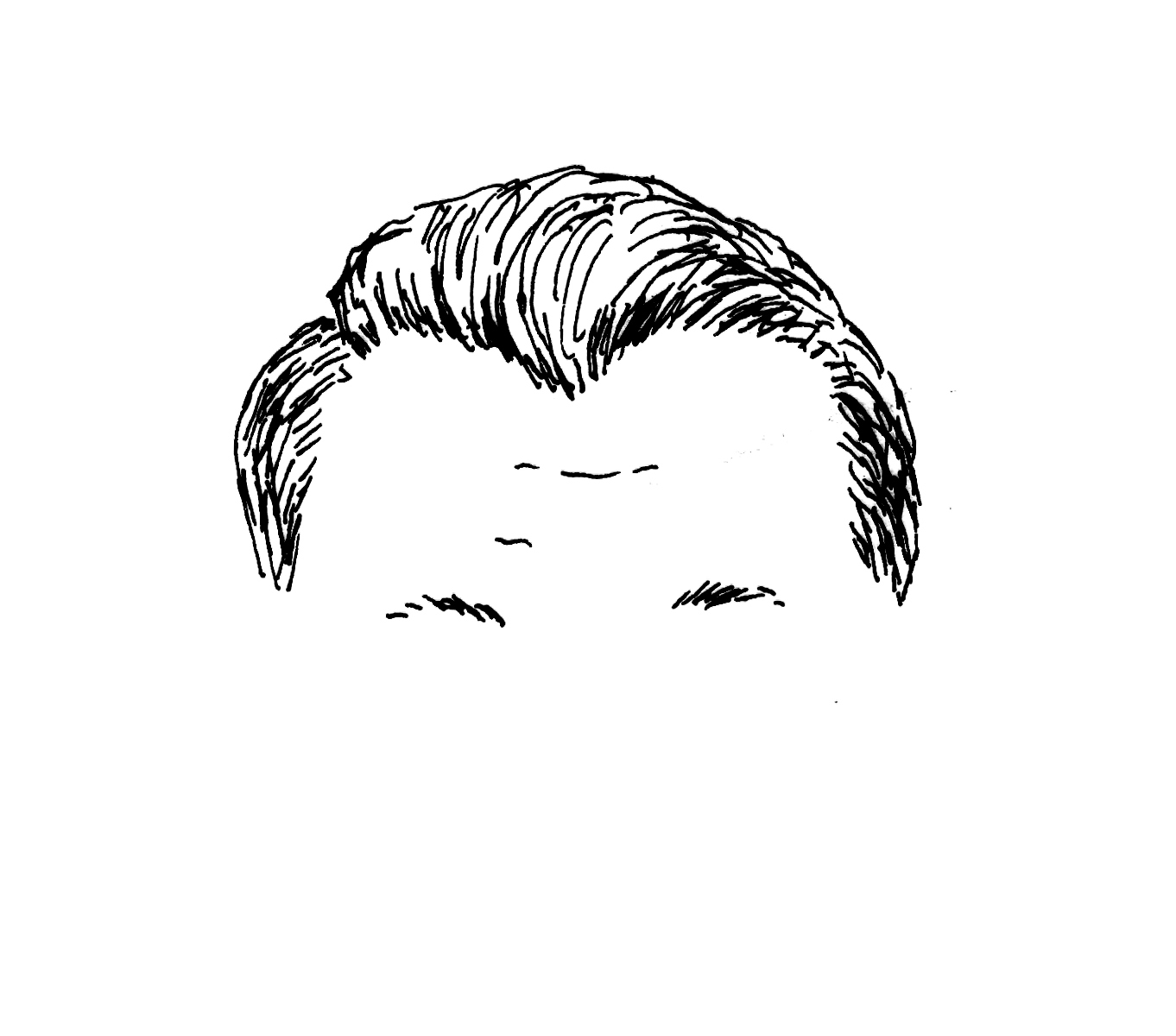 Trait: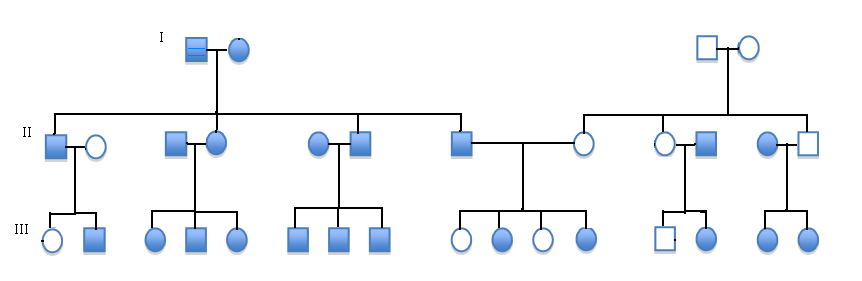 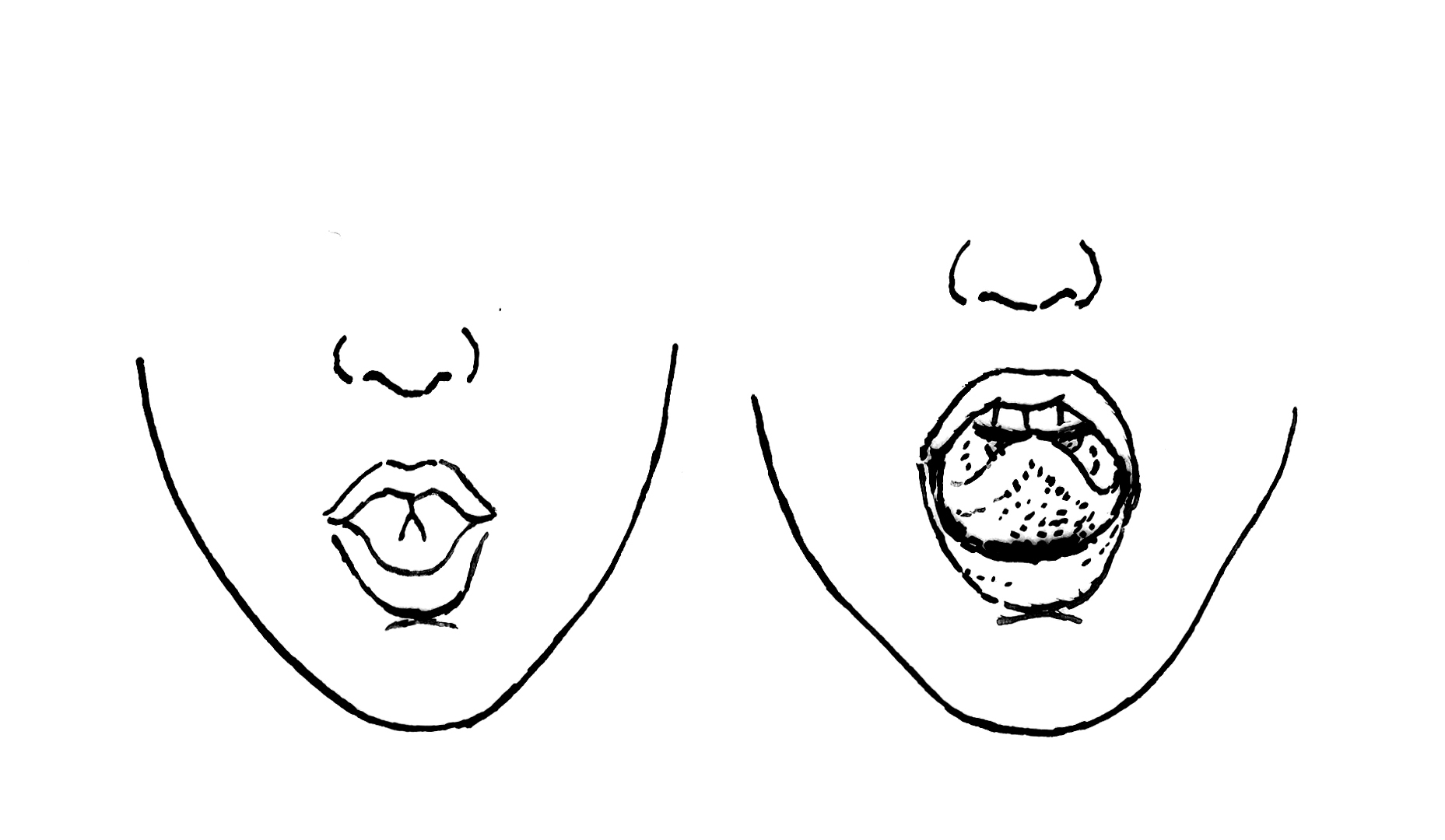 					Trait: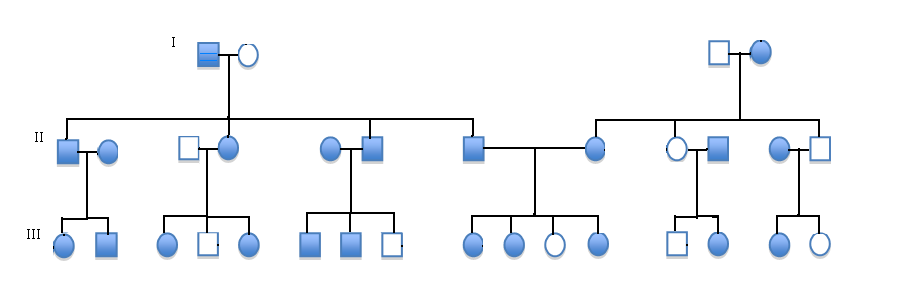 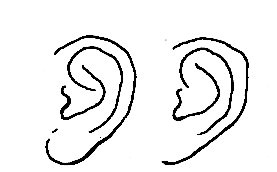 						Trait: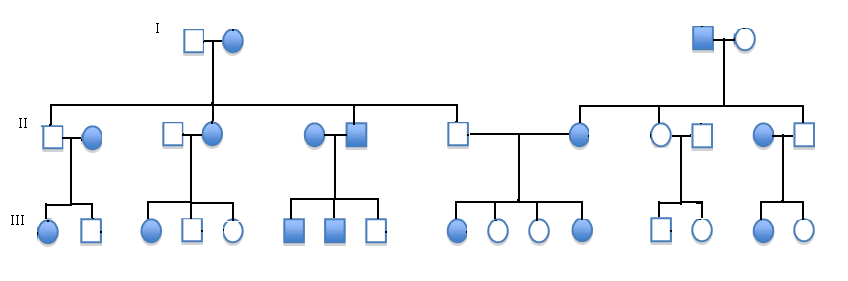 Legend:: woman with the trait	: man with the trait	: woman without the trait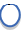 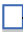 	: man without the traitI	: first generationII	: second generationIII	: third generation